REGULAMENTO DO CONCURSO PARA ESCOLHA DE PROJETO DE CRIAÇÃO DO LABORATÓRIO DE ESTUDO DE EFICIÊNCIA ENERGÉTICA DA UNIEVANGÉLICAO Centro Universitário de Anápolis – UniEVANGÉLICA  torna público o concurso para seleção de projetos de criação do Laboratório de Estudos de Eficiência Energética.  Assim, convida discentes da UniEVANGÉLICA a apresentarem suas propostas nas condições abaixo especificadas.1. APRESENTAÇÃO 1.1 O Laboratório de Estudos de Eficiência Energética atua visando gerar economia por intermédio do controle e combate aos desperdícios e do incremento à eficiência energética em edificações novas e existentes, reduzindo custos e aumentando a competitividade setorial, através do desenvolvimento de projetos de pesquisa aplicada que buscam soluções energéticas integradas à preservação ambiental. 1.2 O Laboratório de Estudos de Eficiência Energética tem a função de realizar estudos, simulações e testes voltados à eficiência energética dos equipamentos de uso final de energia elétrica (implantação de novas tecnologias de iluminação, condicionamento de ar, etc.), sem privar seus ocupantes do conforto térmico, lumínico e acústico, além de proporcionar um ambiente para o desenvolvimento de estratégias objetivando o gerenciamento da energia elétrica. 2. OBJETIVOS 2.1 O concurso de que trata este Regulamento tem como objetivo selecionar uma proposta entre as que forem apresentadas, a qual será declarada vencedora, assegurando o desenvolvimento dos projetos executivos de Arquitetura, Urbanismo e Complementares, do Laboratório de Estudos de Eficiência Energética, da Usina Fotovoltaica da UniEVANGÉLICA.   3. OBJETO DO CONCURSO 3.1 O OBJETO do Concurso é a apresentação, por parte dos inscritos, de um Estudo Preliminar para o Laboratório de Estudos de Eficiência Energética da UniEVANGÉLICA, em área interna de 50m² e área total de 100m², localizado no Estacionamento Sul do Centro Universitário de Anápolis entre a Avenida Universitária e Avenida Brasil Sul .   As propostas deverão respeitar o custo estimado de R$ 70 mil (setenta mil reais) para a execução da obra, (incluindo os painéis fotovoltaicos da cobertura). 4. QUEM PODE PARTICIPAR 4.1 Podem se inscrever no concurso de que trata este Regulamento, estudantes universitários da UniEVANGÉLICA regularmente matriculados nos cursos de Arquitetura e Urbanismo, Engenharia Civil e Engenharia Elétrica, em equipes, conforme descrito no item 6. 5. REQUISITOS PARA INSCRIÇÃO DAS PROPOSTAS5.1 Os seguintes requisitos devem ser atendidos pelos proponentes, como condição para a inscrição de propostas:I – estar matriculado em um dos cursos citados no item 4 deste Regulamento;II – ter disponibilidade para participar da capacitação que será oferecida pela Vitalux.6. INSCRIÇÕES6.1 O projeto deverá ser realizado em equipes de no mínimo 02 (dois) e no máximo 03 (três) integrantes, permitindo configurações distintas, mas tendo obrigatoriamente 01 (um) aluno de Arquitetura e 01 (um) aluno de Engenharia. 6.2  A inscrição é gratuita. No ato da inscrição deverá ser indicado 1 (um) dos estudantes como responsável pela equipe.6.3 Somente poderão participar estudantes devidamente matriculados, orientados por seu(s) respectivo(s) professor(es). Cada equipe terá a orientação de um professor do curso de Arquitetura e Urbanismo (obrigatório) e um professor do curso de Engenharia Civil ou do curso de Engenharia Elétrica (opcional). No ato da inscrição a equipe deverá indicar o nome do professor(es) orientador(es).6.4 As inscrições serão realizadas nas secretarias dos cursos. No ato da inscrição, os interessados devem preencher um formulário com informações pessoais e anexar o comprovante de matrícula.6.3 Cada estudante poderá participar somente de uma equipe.6.4 A inscrição no concurso implicará na total aceitação do presente Regulamento.6.5 Cada equipe terá até o dia 25/04/2018 para entregar o Estudo Preliminar de acordo com os conteúdos especificados neste Regulamento.7. RESTRIÇÕES DE INSCRIÇÃO 7.1  Não poderão inscrever-se no concurso: I -Cônjuges, pais, filhos, irmãos, parentes de membros do júri deste concurso; II- Pessoas que já tenham terminado sua graduação (que tenham colado grau) até a data de entrega das propostas, mesmo que ainda não tenham recebido seu diploma; III- Estudantes de cursos de graduação que não sejam de Arquitetura e Urbanismo, Engenharia Civil e Engenharia Elétrica; IV- Estudantes de pós-graduação de qualquer área; V- Estudantes que não possam comprovar sua matrícula.8. CONTEÚDOS A SEREM APRESENTADOS NO  ESTUDO PRELIMINAR8.1 Devem ser enviadas no máximo 3 pranchas em arquivos eletrônicos, no formato A1 horizontal, em PDF ou JPEG, com resolução de 300 dpi. Cada um dos arquivos/pranchas não poderá ser maior que 10MB. Esses arquivos deverão ser nomeados conforme o número da prancha (por exemplo: PRANCHA 01, PRANCHA 02, PRANCHA 03).  8.2 Os desenhos deverão conter as explicações gráficas suficientes para a compreensão do projeto apresentado. Os textos deverão ser breves e em letra de imprensa. Todas as plantas, cortes e detalhes deverão conter cotas gerais de forma clara de tal forma que sejam absolutamente compreensíveis e de fácil leitura para o júri.  8.3 As pranchas deverão apresentar na borda inferior, em toda a largura da prancha, um quadro de 30 mm de altura que conterá em uma só linha em Fonte Arial / Negrito / Maiúscula / Tamanho da Fonte 36, a seguinte legenda:   LABORATÓRIO DE ESTUDO DE EFICIÊNCIA ENERGÉTICA DA UNIEVANGÉLICA – CONCURSO PARA ESTUDANTES 2018 – LÂMINA Nº XX  8.4 A sequência de numeração das pranchas será definida por cada equipe concorrente estabelecendo uma leitura coerente em sua apresentação. 8.5 O Norte será indicado nas pranchas de plantas inserido em um círculo de 40 mm de diâmetro no canto superior à direita ou à esquerda da prancha. Todas as pranchas nas quais o projeto apareça em planta deverão ter o Norte na mesma direção.  8.6  A ordem e distribuição das pranchas é livre. Serão entregues única e exclusivamente os seguintes fundamentos:  I- Implantação: localizar-se-á na prancha n° 1. É um desenho que permite identificar com clareza o lugar onde se planeja a proposta em relação ao terreno. Deve ser clara, precisa e conter toda a informação necessária, já que interessa que o Júri possa conhecer rapidamente e com absoluta clareza a implantação do projeto. Se for necessário poder-se-á completar esta planta com croquis, legendas ou qualquer outro tipo de apoio gráfico de modo a explicitar o lugar da proposta e seu entorno. Nesta planta deve constar o Norte. Os concorrentes definirão a escala de acordo com o conteúdo a ser distribuído nas 3 (três) pranchas.  II- Planta Baixa: deverá ser apresentada em escala adequada para sua boa compreensão por parte do Júri (sugestão de escala: 1:100). Compreenderá a totalidade do terreno com o todo projetado e devidamente identificado (acessos, áreas de trabalho, layouts internos, etc.). Deve-se incluir um corte longitudinal e outro transversal na mesma escala.  III-  Elevações e Cortes (sugestão de escala: 1:100): devem ser indicadas as cotas gerais e níveis de cada planta e corte, e os nomes dos recintos. IV-  Planta de cobertura: deverá ser apresentada em escala adequada para sua boa compreensão por parte do Júri (sugestão de escala: 1:100).V-  Perspectivas, maquetes eletrônicas ou croquis: podem ser apresentados a cores a mão livre ou com técnicas gráficas computacionais. VI-  Detalhes construtivos e esquemáticos: é obrigatório apresentar uma perspectiva isométrica com a estrutura do edifício e detalhes e gráficos de cortes e volumetrias, conexões com outros materiais e tudo o que cada equipe participante considere necessário para transmitir informação suficiente para compreender a abordagem estrutural e sua relação com o resto dos aspectos tecnológicos. Escala livre. Esta prancha tem importância especial, por ser a que torna compreensível para o júri a profundidade com a qual a equipe realizou os estudos sobre tecnologia (principalmente, estrutura, instalações elétricas e conforto térmico). VII-  Memorial: é obrigatório e deverá ser apresentado ao longo das 3 (três) pranchas. Será permitido incluir no memorial: gráficos, fotografias ou desenhos explicativos, em cores ou branco e preto.  No Memorial deverão ser explicados os fundamentos e as razões das decisões tomadas ao menos nos seguintes temas: a) implantação; b) Partido geral / Proposta arquitetônica; c) Fundamentos arquitetônicos; d) sistema estrutural; e) sistemas construtivos.   O memorial é a base que dispõe o Júri para avaliação da relação entre o estudado e analisado pela equipe e o proposto no projeto. Deverá ser redigido de forma clara e precisa e poderá abordar qualquer outro aspecto, além dos já citados, que permita conhecer melhor o trabalho, e que dê conta do processo criativo que levou à solução apresentada, processo criativo que é muito importante para a valorização adequada da proposta. Serão valorizadas uma boa apresentação do Memorial, sua síntese bem elaborada e sua boa redação e ortografia.VIII- Maquete Física: não serão recebidas maquetes físicas e não é obrigatória a sua confecção. Caso algum grupo ache necessário o uso de maquete física como processo projetual, esta poderá ser apresentada por meio de fotos inseridas nas pranchas. 8.7 O envio de qualquer material fora destes parâmetros implicará na desclassificação da equipe.9. CRONOGRAMA10. COMISSÃO JULGADORA10.1 A Comissão Julgadora tem a atribuição de analisar os trabalhos entregues regularmente e definir o vencedor.  10.2 A Comissão Julgadora será constituída por 5 (cinco) membros titulares, sendo todos Arquitetos e Urbanistas  e Engenheiros de atuação profissional relevante e qualidade técnica amplamente reconhecida, sendo:I- 02 (dois) membros indicados pelo curso de Arquitetura e UrbanismoII-  01 (um) membro indicados pelos cursos de Engenharia Civil e Engenharia ElétricaIII- 01 (um) membro indicado pela Associação Educativa EvangélicaIV- 01 (um) membro indicado pela Vitalux10.3 Os nomes dos membros da Comissão Julgadora será divulgado no site da UniEVANGÉLICA até o dia 20/04/2018.11. JULGAMENTO DAS PROPOSTAS 11.1 O desenvolvimento dos trabalhos de julgamento dar‐se‐á conforme os critérios descritos e o cronograma apresentado acima.11.2 A sessão de julgamento será em local fechado e privado, sem acesso de pessoas estranhas aos trabalhos de julgamento, a fim de preservar a isenção no julgamento e o sigilo da autoria dos trabalhos.  11.3. São critérios de julgamento, os quais deverão ser observados rigorosamente pelos integrantes da comissão julgadora:I - Qualidade do conceito geral e atendimento às diretrizes conceituais.II - Implantação e contextualização urbana: relações com a via, fluxos, edificações lindeiras e atividades do entorno imediato; inserção do memorial na rede de espaços da UniEVANGÉLICA. III - Clareza e coerência do conjunto da proposta: aspectos formais, funcionais, simbólicos, éticos e estéticos. IV - Atendimento pleno e qualificado às normas de segurança e acessibilidade. V - Sustentabilidade: ambiental (energia, água, materiais); conforto térmico e eficiência energética; tecnologias sustentáveis e inovação.VI - Exequibilidade, economia e viabilidade técnico‐construtiva. VII - Viabilidade econômica: adequação ao orçamento de referência.12. DIVULGAÇÃO DO RESULTADO 12.1 O resultado do concurso será divulgado em local público de franco acesso e em horário a ser definido e informado oportunamente.12.2 O resultado será também publicado no publicado no site oficial da UniEVANGÉLICA (www.unievangelica.edu.br), sendo de responsabilidade exclusiva dos interessados o seu acompanhamento para fins de interposição de recurso.13. RECURSOS 13.1 Os proponentes terão um prazo de 02 (dois) dias úteis contados a partir da data da publicação e divulgação do resultado, para a interposição de recurso.13.2 Somente serão analisados os recursos que estiverem devidamente fundamentados, indicando os itens deste regulamento que lhe dão sustentação.14. PREMIAÇÃO 14.1 Decorrido o prazo regulamentar, após julgados eventuais recursos, o processo será homologado, sendo devida a premiação à equipe vencedora somente se esta apresentar o projeto executivo, observando‐se o prazo disposto neste Regulamento. 14.2 O Concurso terá somente um projeto vencedor, não havendo a possibilidade de empate para as premiações.14.3 A critério da Comissão Julgadora, poderão ser atribuídas menções honrosas e destaques por meio de diploma específico, sem direito à premiação.   14.4 Todos os autores dos projetos recebidos e considerados aptos para julgamento pela Comissão Julgadora receberão certificados de participação, em até 60 (sessenta) dias após a homologação do Concurso.14.5 O prêmio será 01 (um) notebook para cada membro da equipe vencedora. A configuração mínima do notebook será: i5, 8GB, 1 terabyte de HD. Modelo e marca a definir.15. ESCLARECIMENTO DE DÚVIDAS15.1 As consultas para esclarecimento de dúvidas sobre o concurso deverão ser feitas exclusivamente através do e-mail: luciano.araujo@unievangelica.edu.br . As respostas serão encaminhadas via email e divulgadas a todos os concorrentes.16. ENTREGA DO MATERIAL16.1 Os projetos deverão ser enviados pela Internet, para o email: luciano.araujo@unievangelica.edu.br , das 00h01min do dia 12 de abril de 2018 até às 23h59min do dia 25 de abril de 2018 (horário de Brasília-DF).  Os arquivos deverão ser enviados pelo We Transfer (www.wetransfer.com).16.2 Não serão aceitos projetos enviados fora do período especificado.  17. DISPOSIÇÕES FINAIS 17.1 A inscrição e entrega de propostas concorrentes ao presente concurso implica em integral aceitação e anuência a este Edital, em todos os seus termos, condições e anexos, com expressa renúncia a quaisquer direitos eventualmente arguidos, ressalvados os conferidos por lei. 17.2 A UniEVANGÉLICA tem assegurado o direito de executar, quando julgar oportuno, o projeto executivo e as respectivas obras, no todo ou em parte, de acordo com sua conveniência administrativa e legal. 17.3 Nenhuma indenização, de qualquer natureza, será devida aos concorrentes em decorrência da sua participação neste concurso.17.4 É de exclusiva responsabilidade dos participantes consultar regularmente o site da UniEVANGÉLICA, a fim de manter‐se informado sobre avisos, notícias e demais informações que venham a ser publicadas. 17.5 Os concorrentes cedem à UniEVANGÉLICA o direito de exposição, publicação (em meio eletrônico e/ou impresso) e divulgação dos projetos apresentados, assim como da relação dos nomes dos profissionais responsáveis e/ou equipe do concurso, a qualquer tempo, sem que tal feito implique qualquer forma de remuneração a seus autores.17.6 Os casos omissos serão resolvidos pela UniEVANGÉLICA , em instância administrativa, sendo eleito o Foro de Anápolis para dirimir aspectos de ordem legal.ANEXO IPROGRAMA DE NECESSIDADESSeguem abaixo, algumas premissas que deverão ser atendidas no projeto:A área total construída do laboratório não poderá ultrapassar 50m².Acima da cobertura do laboratório serão instaladas placas fotovoltaicas do modelo (Canadian SOLAR INC MAX POWER CS6-U 330-P com dimensões de: 1,96m x 0,992m x 0,4m, e 22,4 kg) Vide folha de dados em anexo.A quantidade máxima de placas fotovoltaicas não deverá ultrapassar 25 unidades (atentar para a fixação das placas na estrutura).O Inversor das placas fotovoltaicas deverá ser fixado na parede com uma proteção de acrílico de forma que fique visível a todos frequentadores do laboratório.“As placas fotovoltaicas acima do telhado deverão ser colocadas em apenas 1 (uma) água” com inclinação de 5° para o Norte (mesma inclinação das placas dos estacionamentos).O laboratório não poderá ter um pé direito muito alto a fim de não interferir (sombreamento) nas placas próximas fixadas nos módulos do estacionamento. O ideal é que o telhado acompanha a mesma geometria dos módulos do estacionamento.A área total disponível para o projeto é de 200 m² (vide layout).Além do laboratório o projeto deverá prever a locação do Trafo, e do QGBT. 100 m² deverão ficar disponibilizados para ambos. (segue desenho com dimensões do Trafo, as dimensões do armário do QGBT são: 800x2000x800).Os outros 100m² ficarão disponíveis para construção do laboratório (vide item i);Tanto o Trafo, QGBT e laboratório deverão ser posicionados na área indicada no anexo (Layout Projeto) no local onde está indicado “Container Sala Para Quadro Geral Usina Fotovoltica).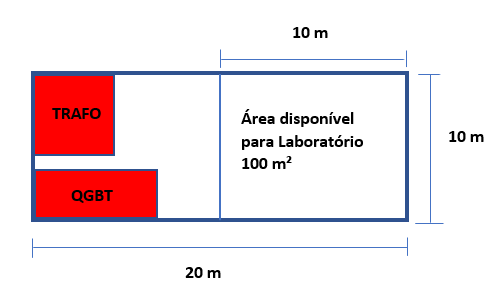  No espaço interno do laboratório deverá constar:Quadro em acrílico para posicionamento do inversor (dimensão 1,5m x 1,5m);Estação de trabalho (mesa em L com computador);Televisão de 60" para acompanhamento dos informações de geração;Bancada retangular com 10 bancos para visitação de alunos;Quadro negro.ANEXO IIFICHA DE INSCRIÇÃO Nº _______ Local e data:_______________________________, _____de _____________ de 2018.ANEXAR COMPROVANTE DE MATRÍCULAANEXO IIICOMPROVANTE DE INSCRIÇÃO Nº _______Nome do responsável pelo grupo: _______________________________________________Data de nascimento: ____ /____ /_______ CPF: ____________________________________Recebido por: _______________________________ Assinatura: ______________________Local e data: _________________________________  , _____ de ______________ de 2018.Publicação do Edital09/04/2018Período de Inscrição09 a 12/04/2018Palestra Vitalux12/04/2018 às 14h30Entrega do Estudo Preliminar25/04/2018 até às 23h59Reunião da Comissão Julgadora26/04/2018Resultado Final 26/04/2018Prazo para Recurso27 a 30/04/2018Entrega do Projeto Executivo pela equipe vencedora31/04/2018Participante 1 (nome completo):Participante 1 (nome completo):Participante 1 (nome completo):Acadêmico do curso: (  ) Arquitetura e Urbanismo (  ) Engenharia Civil (  ) Engenharia ElétricaAcadêmico do curso: (  ) Arquitetura e Urbanismo (  ) Engenharia Civil (  ) Engenharia ElétricaAcadêmico do curso: (  ) Arquitetura e Urbanismo (  ) Engenharia Civil (  ) Engenharia ElétricaData de nascimento: ____ /____ /_______ CPF:CPF:Endereço: Endereço: Endereço: Complemento:Complemento:Número:Bairro:Bairro:CEP:Cidade:Cidade:UF:Telefone: (    )Telefone: (    )Telefone: (    )E-mail:E-mail:E-mail:Participante 2 (nome completo):Participante 2 (nome completo):Participante 2 (nome completo):Acadêmico do curso: (  ) Arquitetura e Urbanismo (  ) Engenharia Civil (  ) Engenharia ElétricaAcadêmico do curso: (  ) Arquitetura e Urbanismo (  ) Engenharia Civil (  ) Engenharia ElétricaAcadêmico do curso: (  ) Arquitetura e Urbanismo (  ) Engenharia Civil (  ) Engenharia ElétricaData de nascimento: ____ /____ /_______ CPF:CPF:Endereço: Endereço: Endereço: Complemento:Complemento:Número:Bairro:Bairro:CEP:Cidade:Cidade:UF:Telefone: (    )Telefone: (    )Telefone: (    )E-mail:E-mail:E-mail:Participante 3 (nome completo):Participante 3 (nome completo):Participante 3 (nome completo):Acadêmico do curso: (  ) Arquitetura e Urbanismo (  ) Engenharia Civil (  ) Engenharia ElétricaAcadêmico do curso: (  ) Arquitetura e Urbanismo (  ) Engenharia Civil (  ) Engenharia ElétricaAcadêmico do curso: (  ) Arquitetura e Urbanismo (  ) Engenharia Civil (  ) Engenharia ElétricaData de nascimento: ____ /____ /_______ CPF:CPF:Endereço: Endereço: Endereço: Complemento:Complemento:Número:Bairro:Bairro:CEP:Cidade:Cidade:UF:Telefone: (    )Telefone: (    )Telefone: (    )E-mail:E-mail:E-mail:Professor Orientador (obrigatório):Professor Orientador (opcional):